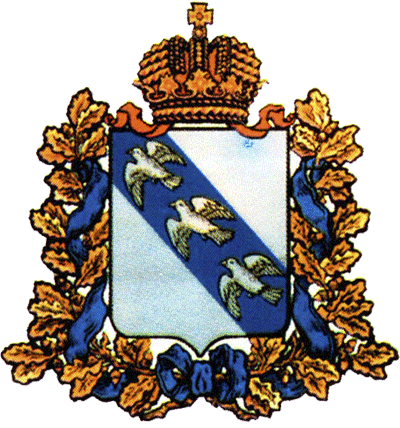 АДМИНИСТРАЦИЯ  КУРСКОЙ  ОБЛАСТИКомитет по труду и занятостинаселения Курской областиП Р И К А З от _______________  № ______________ г. КурскВо исполнение пункта 3.1 Положения о региональном государственном контроле (надзоре) за приемом на работу инвалидов в пределах установленной квоты, утвержденного постановлением Администрации Курской области от 27.09.2021 № 1000-па, п р и к а з ы в а ю:1. Утвердить прилагаемую Программу профилактики рисков причинения вреда (ущерба) охраняемым законом ценностям в области квотирования рабочих мест для отдельных категорий молодежи в Курской области на 2023 год.2. Контроль за исполнением настоящего приказа возложить на первого заместителя председателя комитета по труду и занятости населения Курской области В.А. Винцкевича.Председатель комитета по труду и занятости населения Курской области                                                                                    Е.В. КулагинаВ.Ю. Ишуточкин(4712)54-03-08 (доб 170)Об утверждении Программы профилактики рисков причинения вреда (ущерба) охраняемым законом ценностям в области квотирования рабочих мест для отдельных категорий молодежи в Курской области на 2023 год